Продолжается реализация Социально-образовательного проекта "Безопасная дорога"!В старшей группе "Пчёлки" 09.11.23г. прошло занятие "Дорога и её правила". Ребята получили второе письмо от Робокара Поли, он призывал познакомиться с правилами перехода дороги по пешеходному переходу. Ребята вместе с воспитателем вспомнили правила перехода дороги и закрепили их игрой "Переходим правильно". Также ребята знакомились с понятием пешеходного светофора (двухцветный и трехцветный). 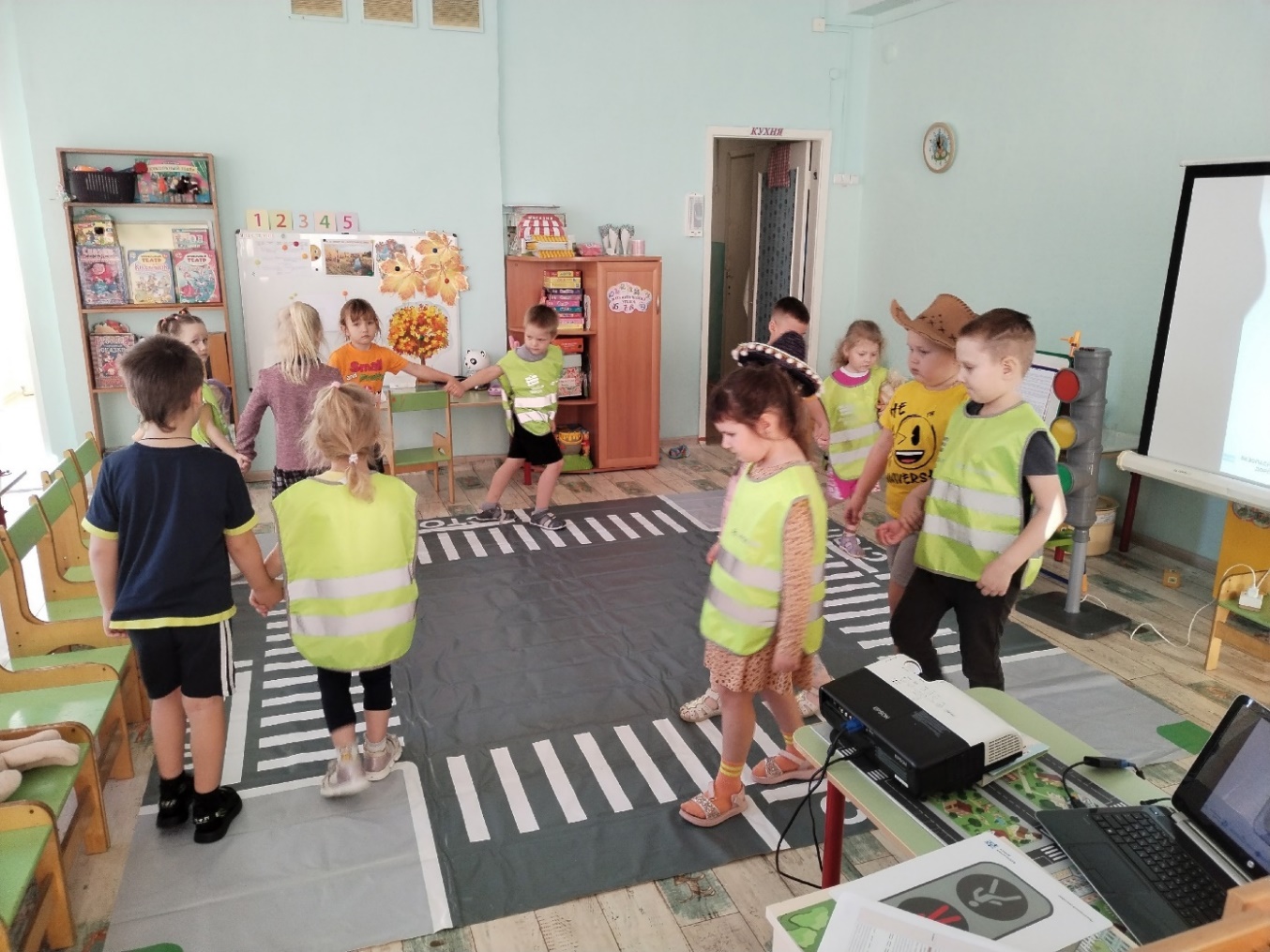 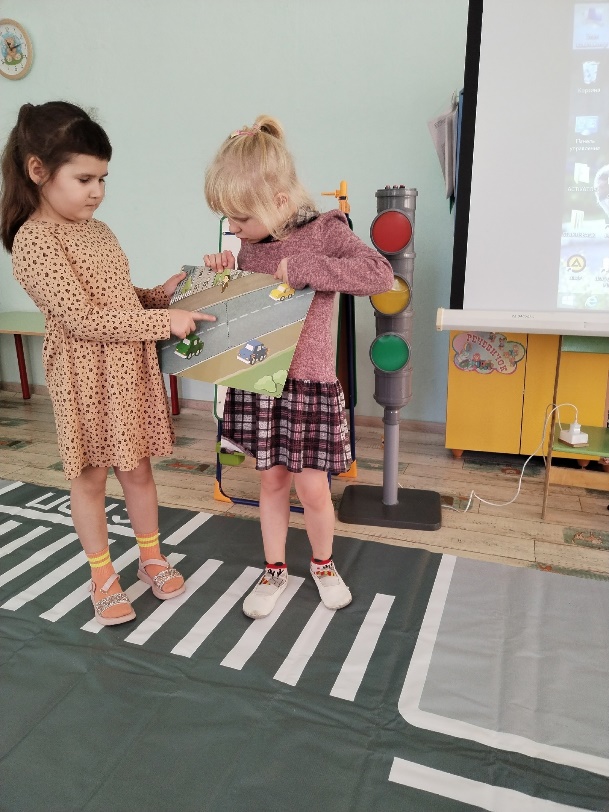 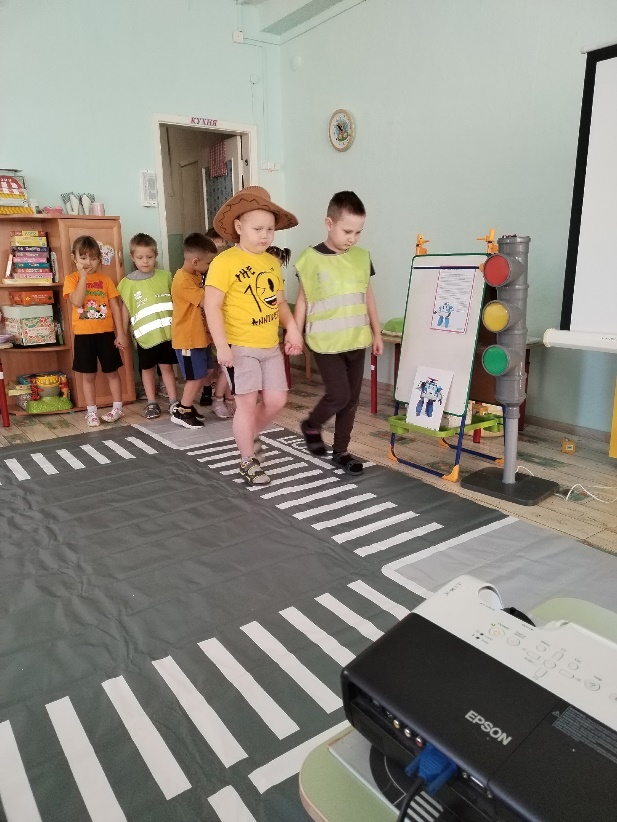 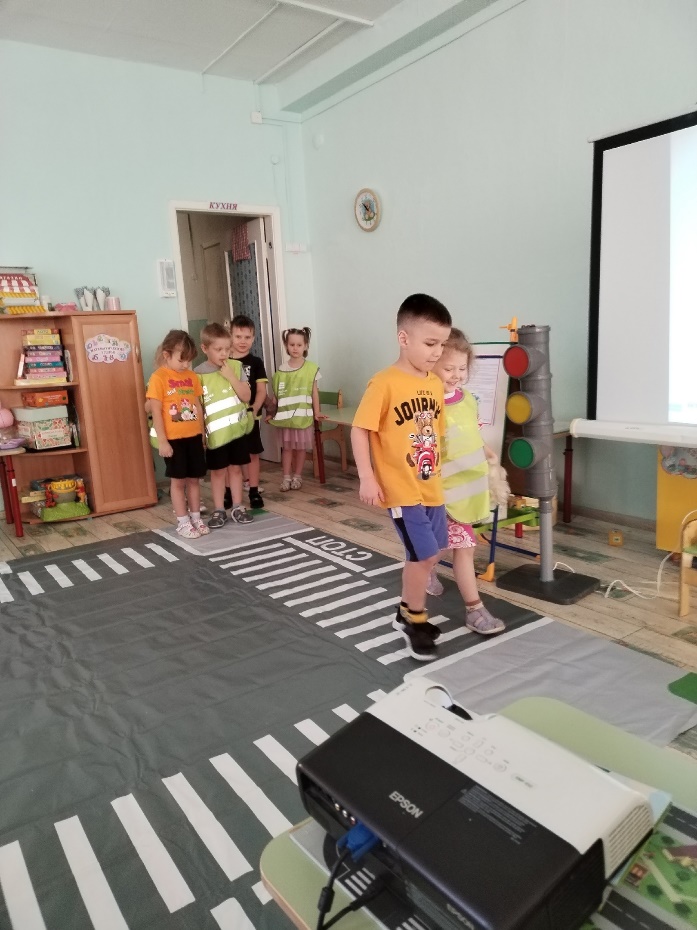 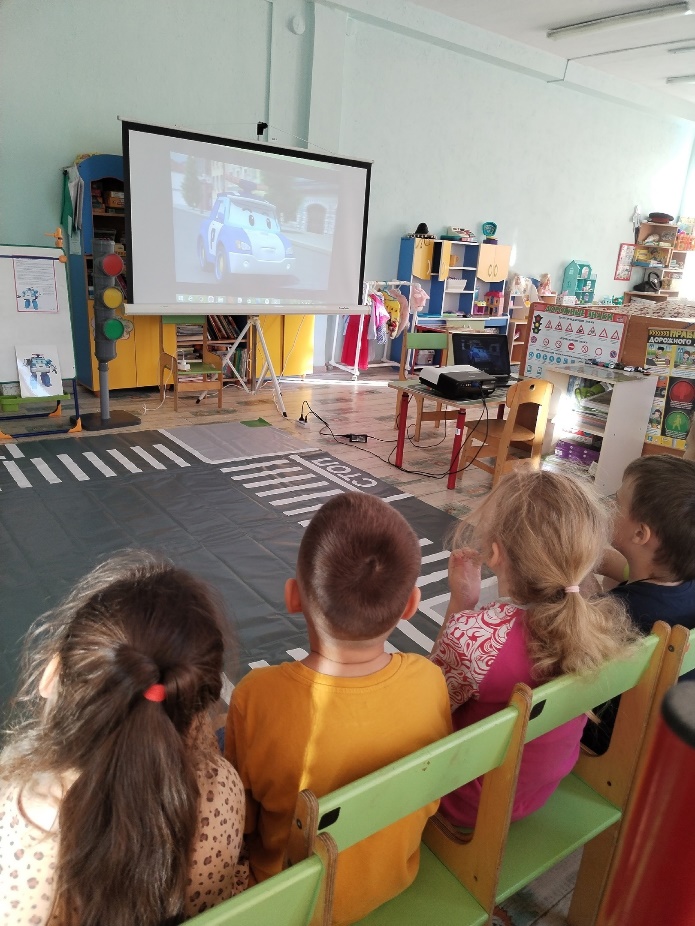 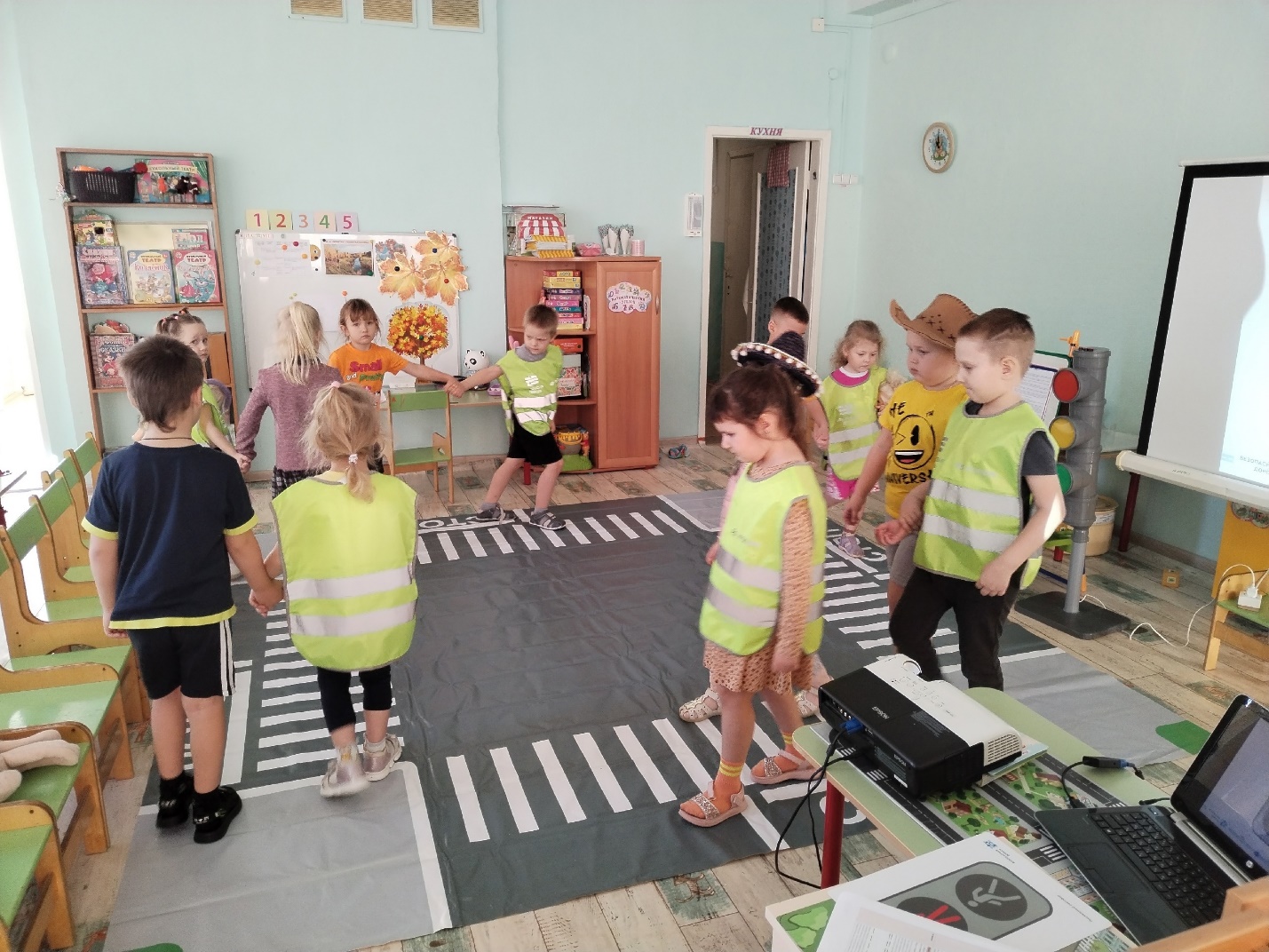 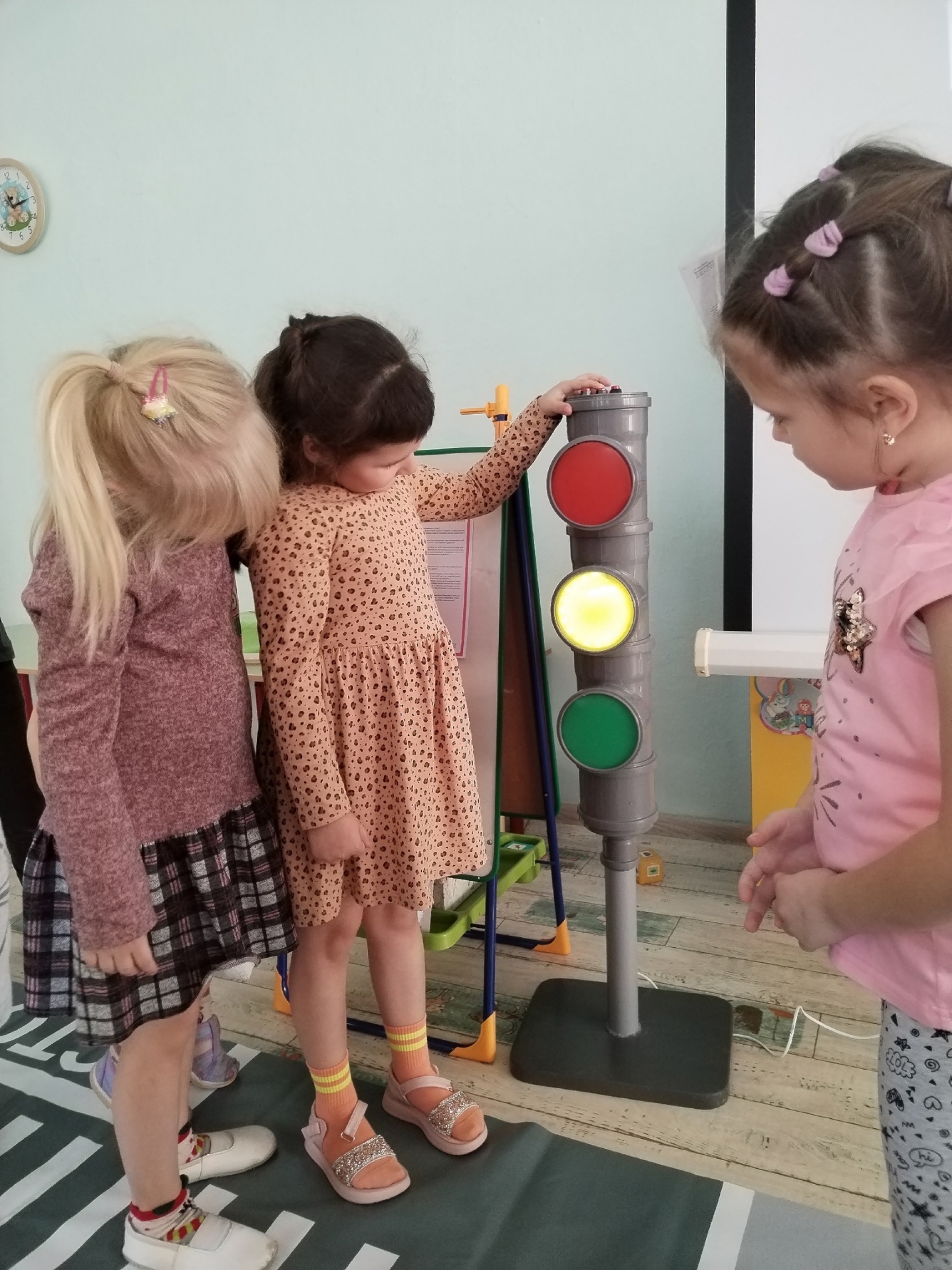 